Academic Policy & Curriculum Committee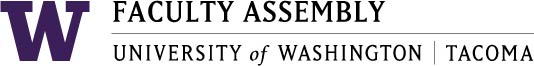 Dec 6, 2017, GWP 320, 12:30-2:00pmAgendaI.         Consent Agenda & Recording PermissionII.       Approval of Minutes from Nov 8, 2017 - Found in APCC Canvas – 12.6.17 Module III.         Program Change Proposals – (1503) 
SIAS: Math Minor – Revised Requirements 
SIAS: History Major - New Program OptionsIV.         New Course Proposals
T GIS 505 - Cartography and Data Visualization
Explanation for the course number conflict - TGIS 505 Geospatial Technologies for Urban Planning has been retired.T AMST 333 - American Mama: Childbirth and MotherhoodT AMST 350 - American Food StudiesT GEOS 319 - From Mountains to Sea: Comparative Volcanoes
V.         Course Change ProposalsTNPRFT 490 - Nonprofit Internship/Capstone
Course Title, Description and prereqs have changed
TNPRFT 590 - Nonprofit Internship/Capstone
Course Title, Description have changedTMATH 105 - Analytical Thinking
Lowering the course number from 200 level to 100 level.TMATH 106 - Spatial and Geometric ReasoningLowering the course number from 200 level to 100 level.Graduation Petition Requesting approval to use substitute courses for World Language Requirement, Spring 2018-Found in APCC Canvas – 12.6.17 Module Summary of the language courses attempted:Completed a year of Spanish in high school with a “D” in Spanish 1 and a “B” in SpanishThere are no Spanish courses recorded on the student’s community college transcriptsAt UW Tacoma, attempted T SPAN 101 twiceSummer 2016 student has a hardship withdrawalAutumn 2016 student withdrew the third week of the quarterCourse descriptions for the courses the student wishes to substitute:TPOL S 341 Conflict and Cooperation in the Middle East (5) I&SInvestigates regional politics and security in the Middle East; conflict and collaboration among local powers; politics of oil, and relations with global power. Incorporates case studies such as Palestinian-Israeli conflict, nuclear arms, and the Persian Gulf security. Study of regional and global factors.TRELIG 366 Islam (5) I&SInvestigates the history and forms of Islam, the predominant religion of the Middle East. Particular attention devoted to understanding values, views, and assumptions that are often quite different from those familiar in the secular societies of the WestVIII.         Policy Issues & Other Business       	Course retireshttps://drive.google.com/drive/folders/0B6m3lTEsXVOIYUQxVWdTbU5ScEE?usp=sharingWAC UpdateDouble Formal Options Diversity Designation Policy Draft UWCC UpdateDrop in sessions for Kuali for all faculty – Dec 12th, 13th (12:30 to 1:30) in SCI 109 Slides from Faculty Training